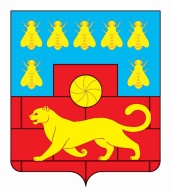 Администрация Мясниковского районаПОСТАНОВЛЕНИЕ06.08.2020г.                                         № 774                                       с. ЧалтырьО выделении специальных мест для размещения печатных агитационных материалов по выборам Губернатора Ростовской области на территории избирательных участковРассмотрев предложение Территориальной избирательной комиссии Мясниковского района, руководствуясь пунктом 7 статьи 54 Федерального закона от 12.06.2002 № 67-ФЗ «Об основных гарантиях избирательных прав и права на участие в референдуме граждан Российской Федерации», частью 3 статьи 43 Областного закона от 12.05.2016 № 525-ЗС «О выборах и референдумах в Ростовской области», Администрация Мясниковского районапостановляет:	1. Выделить на территории каждого избирательного участка специальные места для размещения печатных агитационных материалов по выборам Губернатора Ростовской области (перечень мест прилагается).  2. Контроль за выполнением настоящего постановления возложить на управляющего делами Администрации Мясниковского района                           А.П. Кравченко.Глава АдминистрацииМясниковского района                                                                      В.С. КилафянПриложениек постановлениюАдминистрацииМясниковского районаот 06.08.2020 № 774Перечень специальных мест на территории избирательных участков для размещения печатных предвыборных агитационных материалов по выборам Губернатора Ростовской области 13 сентября 2020 года1. Избирательный участок № 1248(СОШ № 8)- информационный стенд Большесальской участковой больницы (с.БольшиеСалы,                   ул. Ленина, 1 а).2. Избирательный участок № 1249: (спортшкола)-  автобусная остановка на пересечении улиц Ленина и Кооперативная (с. Большие Салы).3. Избирательный участок № 1250: (здание СДК)- информационный стенд (с. Несветай,  ул. Центральная и ул. Ленина).4. Избирательный участок № 1251 (здание СДК)- здание магазина «Донец» (х. Калинин, ул. Набережная, 104а).5. Избирательный участок № 1252 (СОШ № 9)- магазин ИП Момотов А.М. (х.Калинин, ул.Школьная, 174а).6. Избирательный участок № 1253 (здание СДК)- автобусная остановка по маршруту №127 по улице Ленина 61 и ул. Ордженикидзе,34 (х.Ленинаван).7. Избирательный участок № 1254 (здание СДК)- доска объявлений (х.Ленинакан, ул.Ленина, 3).8. Избирательный участок № 1255 (здание СДК)- остановочный павильон школьного автобуса (х. Красный Крым, пер. Дзержинского).9. Избирательный участок № 1256 (здание СДК)- доска объявлений (с. Султан Салы, ул.Туманяна, 19).10 . Избирательный участок № 1257 (здание ООО «Строитель»)- здание ОАО «Крымское АТП» (с.Крым, 5-я линия,1).11. Избирательный участок № 1258 (здание СДК)- здание Администрации Крымского сельского поселения  (с.Крым,   ул.Комсомольская,2).12. Избирательный участок № 1259 (СОШ № 15)- здание пищеблока детского сада «Ромашка» (х.Хапры, ул.Первомайская, 48а).13. Избирательный участок № 1260 (здание СДК)- фасад магазина № 49 Мясниковского райПО (х.Недвиговка, ул.Ченцова,138).14. Избирательный участок №  1261(СОШ № 16)- остановочные площадки рейсового автобуса (х.Недвиговка, ул.Ченцова,2).15. Избирательный участок № 1262 (здание администрации)- информационный стенд Веселовской средней школы №17 (х.Веселый, ул.Ленина,41).16. Избирательный участок № 1263 (здание СДК)- магазин № 45 Мясниковского райПО (сл.Петровка, ул.Советская,26).17. Избирательный участок № 1264 (здание СДК)- контора (с.Александровка 2-я,ул.Центральная,46).18. Избирательный участок № 1265 - информационный стенд ФАП (х.Чкалова, ул. Центральная).19. Избирательный участок №1266 (здание Администрации Чалтырского с/п) - магазин № 7 Мясниковского райПО (с.Чалтырь, ул. Мясникяна,65).20. Избирательный участок № 1267 (СОШ №2)- информационный стенд по ул.Октябрьская, через дорогу от помещения избирательногоУчастка.21. Избирательный участок № 1268 (СОШ№ 3)- информационные щиты автобусных остановок по маршруту авт.№ 450 (с.Чалтырь, ул. 6-я линия, 91 ).22. Избирательный участок № 1269 (к-з им. Мясникяна) - информационные щиты автобусных остановок по маршруту № 453 (с.Чалтырь, Мясникяна, 23).23. Избирательный участок № 1270 (СОШ №11) - клуб СПК-колхоза им.Шаумяна (с.Чалтырь, ул.Туманяна,25).24. Избирательный участок № 1271 (контора СПК колхоз им. С.Г. Шаумяна)- магазин № 8 Мясниковского райПО (с.Чалтырь, ул.Красноармейская,10а).25. Избирательный участок № 1272 - магазин № 10 Мясниковского райПО (х.Мокрый Чалтырь, ул.Ленина,2а).Управляющий деламиАдминистрации района                                                               А.П. Кравченко